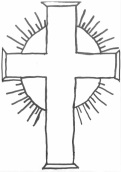 “Working Together, Playing Together, Serving God and Serving Others”MINUTES OF A MEETING OF THE PARENT COUNCIL OF DAVENHAM CHURCH OF ENGLAND PRIMARY SCHOOL HELD ON 6th October 2020 19:30 - AGMAPOLOGIESSadie Hopley, Sarah Whitby, Rachel CohenATTENDEESMrs Hyslop, Rebecca Lewis, Michelle Speers, Karen Entwistle, Sarah Morley, Kerry Parry, Francesca Ogden, Louise Whitehead (Chair)MINUTES OF THE LAST MEETING- N/A MINTUES OF THIS MEETING Today’s meeting was the AGM to elect the committee and class representatives.The Chair of the Council LW read out the Parent Council Annual Report for the preceding academic year 2019-20.LW proposed Kerry Parry to take over as Chair.  This was seconded by MS and agreed by all the attendees.  KP was duly appointed as Chair. The Council made the decision to rotate secretarial duties at each meeting.  The agenda and minutes for the next meeting will be organised by Michelle Speers.  At the next meeting in November, the following meeting’s secretary will be appointed and so on.Following the meeting, LW proposed Rebecca Lewis to be the Vice-Chair.  This was seconded by KP.  Rebecca Lewis agreed and has duly been appointed as Vice-Chair.It was agreed that rather than having set class representatives, a body of representatives will exist who are approachable to all parents /carers.  A list will be sent out to parents in the newsletter.LW to contact a reception parent in Miss Rigby’s class who expressed an interest in joining.  There currently isn’t a parent from Miss Rigby’s class.ANY OTHER BUSINESS:The next meeting is scheduled for Tuesday 3rd November 2020 at 19:30.ActionResponsibilityContact reception parent in Miss Rigby’s class who had expressed an interest in joining the council.LWDraft list of new representatives and contact details.LWList of the parent council reps, email addresses and their child’s class to go out to parents in the newsletter.JH1.ThanksParents passed on their thanks to Mrs Hyslop for the hard work and efforts staff had made in the return to school.  Parents shared how happy children were to be back at school.2.Year 5 brass instruments and private music lessons.At the moment this is not possible.  Mrs Hyslop is in frequent contact with Jo Curry from CHSL.  School is trying to minimise the number of additional adults in school.  At this time, no peripatetic teachers are coming into school at all.  This is to keep the children and school community safe and to minimise the impact on parents and carers (a positive test in another school attended by a peripatetic teacher could result in numerous bubbles in our school having to isolate for example).  This is the same for French lessons and also intra-school clubs such as eco and ethos groups as they would involve children from different bubbles mixing.3.CHSL Master Classes for year 5.These are initiated by the High School and at the moment there is no suggestion these will be taking place this year because of COVID.  Mrs Hyslop does not envisage these happening anytime soon. 4.Infant Nativity School are currently in discussions about this and how best to mark events such as the nativity and year 6 play.  School hope and will try to do something although what form that will take has not yet been decided.5.Flu vaccinationsParents were happy it was earlier this year.  Mrs Hyslop explained that the date is given to school by the nursing team.6.School trips this yearAt the moment no trips are being planned for this year given the current situation.7.SupportParents asked if there was anything they could do to support school.  Mrs Hyslop shared that teaching in the current climate is exhausting for staff and also requires much more planning and preparation.  Parents felt this was probably not widely appreciated at home given the children were enjoying school and a sense of normality had returned.  Mrs H said it was also difficult not being able to do the things that would normally make our school special, such as, worships, singing and family services.  Parents felt it would be a good idea for Mrs Hyslop to write to parents to give an insight into the current situation.  It would help school if parents did not return with forgotten items (unless medical – glasses or medication) as this was also putting an added strain on school. Parents also discussed apps they had found helpful for busy parents to support children - times table rockstars, word wizard and Squeebles Spelling Test app.